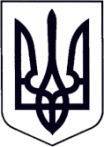 У К Р А Ї Н АЗАКАРПАТСЬКА ОБЛАСТЬМУКАЧІВСЬКА МІСЬКА РАДАВИКОНАВЧИЙ КОМІТЕТР І Ш Е Н Н Я26.11.2019		                              Мукачево                                                 № 328Про зарахування дітей до дошкільних навчальних закладів та дошкільних підрозділів навчально-виховних комплексів	З метою раціонального формування мережі груп, недопущення перевищення норми наповнюваності груп дітьми, згідно заяв батьків дітей та керуючись пп.2 п. «а» ст. 32, ст.52, ч.6 ст.59 Закону України «Про місцеве самоврядування в Україні», виконавчий комітет Мукачівської міської ради вирішив:	1.Дозволити керівникам дошкільних навчальних закладів та дошкільних підрозділів навчально-виховних комплексів:	1) згідно електронної реєстрації та заяв батьків, поданих станом на 22 листопада 2019 зарахувати дітей  з  1 грудня 2019 року  до дошкільних навчальних закладів та дошкільних підрозділів навчально-виховних комплексів (список додається); 	2) розмістити списки зарахованих дітей на сайтах дошкільних навчальних закладів та дошкільних підрозділів навчально-виховних комплексів,  ознайомити батьків з даним рішенням.	2. Контроль за виконанням рішення покласти на начальника управління освіти, молоді та спорту виконавчого комітету Мукачівської міської ради  К.Кришінець-Андялошій.В.о.міського голови                                                                                      І.МанякДодаток до рішення виконавчого комітету Мукачівської міської ради26.11.2019  №328СПИСОКдітей, яких зараховано з  1 грудня 2019 року до дошкільних навчальних закладів та дошкільних підрозділів навчально-виховних комплексівДошкільний навчальний заклад №31.Красивичева Анжеліка Юріївна 14.09.2017р.2.Житинська Діана Олександрівна 20.10.2017р.Дошкільний навчальний заклад №51.Гасинець Єва Артурівна 18.12.2017р.2.Малеш Дар’я Миколаївна 08.12.2017р.Дошкільний навчальний заклад № 71.Каналош Давид Давидович 31.05.2017р.Дошкільний навчальний заклад № 81.Подоляк Захар Євгенович 26.05.2017р.Дошкільний навчальний заклад №91.Пуга Катерина Володимирівна 24.07.2018р.2.Тайпс Іван Іванович 17.07.2018р.3.Корольов В’ячеслав В’ячеславович 12.02.2016 р.Дошкільний навчальний заклад №111.Бабинець Олівія Олегівна 25.03.2018р.Дошкільний навчальний заклад №121.Мешко Мілан Петрович 26.09.2017р.2.Цімбрик Ростислав Робертович 04.04.2018р.3.Семенчук Анастасія Ігорівна 02.11.2013р.4.Немеш Амалія Едуардівна 05.01.2017р.Дошкільний навчальний заклад №161.Копич Соломія Василівна 29.01.2017р.Дошкільний навчальний заклад №171.Басович Катерина Володимирівна 10.04.2018р.2.Лакатош Назар Федорович 13.11.2016р.3.Дурдинець Артем Ілліч 24.04.2018р.4.Івашкович Емілія Еріківна 02.05.2018р.5.Ігнатишин Ангеліна Михайлівна 26.11.2016р.6.Лакіза Кароліна Євгенівна 13.07.2017р.7.Максим Мирослава Віталіївна 11.05.2018р.Дошкільний навчальний заклад №191.Бідзіля Андрій Андрійович 06.05.2018р.2.Ільницький Артем Васильович 16.04.2018р.3.Черепаня Назар Іванович 19.04.2018р.4.Мартин Асія Дезедерівна 22.03.2014р. Дошкільний навчальний заклад №201.Петричко Ангеліна Едуардівна 24.04.2017р.2.Гасинець Валерія Іванівна 29.03.2018р.3.Мондик Анна Михайлівна 04.07.2016р.                                 Дошкільний навчальний заклад №211.Макар Мартін Петрович 04.04.2018р.2.Борбель Анна Павлівна 31.05.2018р.3.Борбель Олександр  Павлович 31.05.2018р.Дошкільний навчальний заклад №251.Бубряк Антоніна Володимирівна 22.03.2018р.2.Бабич Вадим Вадимович 12.05.2018р.3.Бабич Кирил Вадимович 12.05.2018р.                             Дошкільний навчальний заклад №331Лев Фомін Лопес 04.09.2015р.Дошкільний підрозділ навчально-виховний комплекс “Загальноосвітняшкола І- ст. - Гармонія”1. Федів Богдан Олександрович 01.12.2017р. Дошкільний підрозділ навчально-виховний комплекс “Загальноосвітня школа І-ІІІ ст. - дошкільний навчальний заклад” №6 1.Косов Вікторія Андріївна 21.03.2015 р.Дошкільний підрозділ навчально-виховний комплекс “Загальноосвітняшкола І-ІІІ ст. - дошкільний навчальний заклад” №111.Ісмаілова Ханим 05.12.2015р.2.Делеган Ігор Володимирович 11.02.2016р.3.Хила Софія Іванівна 30.04.2018р.4.Літвіновський Іван Володимирович 27.06.2013р.Дошкільний підрозділ навчально-виховний комплекс “Загальноосвітняшкола І-ІІІ ст. - дошкільний навчальний заклад” №151.Пфайфер Давід Валерійович 23.04.2018р.Заступник міського голови, 						керуючий справами								О.Галай